Игра для родителей и детей.Сегодня мы с вами поиграем в игру под названием «Знатоки». Дети покажут знания по предметам, а родители- умение ориентироваться в этом учебном предмете и в делах нашего класса.. Мы предлагаем прожить с нами один из наших школьных дней. Ну и если это игра- то будет и лучший знаток среди пары: родители- дети.Начнем с игры, в которую мы играем с детьми на переменах: «Чем мы похожи».По цепочке вам надо сказать , чем вы похожи со своим соседом . Сначала  слова: «Ты похож на меня тем, что ….» друг скажут другу дети, а за ними взрослые. В итоге делается вывод о том, что все мы, в сущности, похожи и в то же время разные, но мы имеем право на эти отличия, и никто не может нас заставить быть другими.  
1 тур. Разминка:Каждой паре надо ответить на заданный вопрос, за который вы получаете 1 балл.1. Что идет, не двигаясь с места?2. Чем заканчиваются день и ночь?3.Как называют день веселья, радости, торжества?4.Как называется эмблема государства?5. Что такое сладкая фруктовая жидкость?6. Сколько крыльев у блохи?7. Сколько задних и передних лап у гуся?8.Сколько гномов у Белоснежки?9. Глаз и бровей у человека?10.Букв в названии нашего государства?11. Хвостов у двух котов?12.Название каких месяцев заканчивается на Т?13.Какие птицы могут быть почтальонами?14. Какое число будет в следующую субботу?2 тур. Математика.Любимые задачи1.Задача- 3 баллаВо дворе на 3 ветках сидели 24 воробья. Когда с первой ветки перелетели на вторую 4 воробья, а со второй перелетели на третью 3 воробья, то на ветках воробьев оказалось поровну. Сосчитай, сколько воробьев сидело на каждой ветке первоначально?2. Задача-3 баллаПакет пряников и связка баранок вместе весят 9 кг, а два пакета пряников и связка баранок вместе весят 13 кг. Сколько весит один пакет пряников и сколько весит одно связка баранок?3. Задача-3 баллаУ Даши на две конфеты больше, чем у Никиты, а у Данила на две конфеты меньше, чем у Никиты. Как сделать, чтобы у всех конфет было поровну?4 Знание таблицы умножения. Ответить быстро по примеру на деление.- 1 балл5. Ребусы для каждой пары. 1 балл за отгаданный ответ и 1 балл за умение не выкрикивать с места, когда дается задание другому.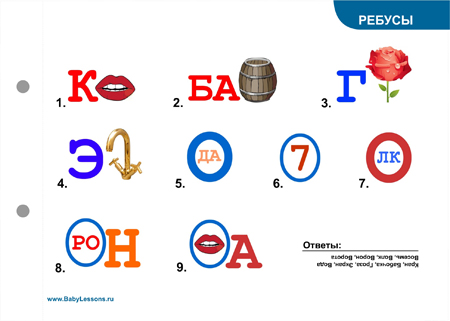 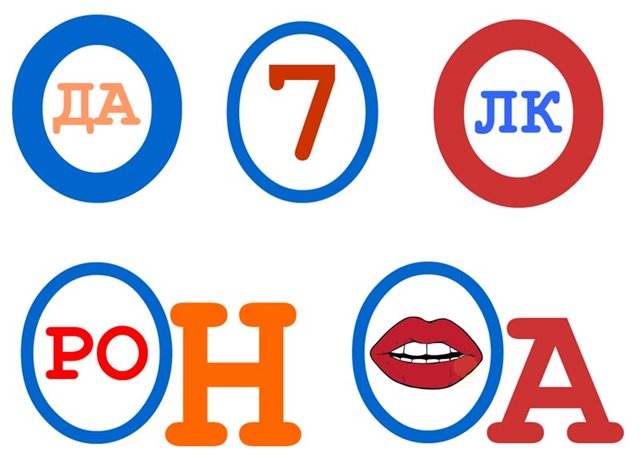 3 тур Литература.1.Исправь ошибки в пословицах. Каждой паре за правильную пословицу - 1 балл.1.Радость старит, а горе молодит.2.Добрый мир лучше худой ссоры.3.Робкому гороху хлебать, а смелому и пустых щей не видать.4. Валит со здоровой головы на больную.5. И мал да плох, и велик, да удал.5. Добрая слава лежит, а худая бежит.6.Не знаешь, где найдешь. Где потеряешь.7.Подальше возьмешь, поближе положишь.7.Говори больше, а делай меньше.8.Мягкоспать, да жестко стелет.9.Смотри дерево по словам, а человека по плодам.10.Не все то олово, что блестит.11.Любишь саночки возить, люби и кататься.12.Дальше едешь- тише будешь13.Как пожнешь, так и посеешь 14.Утят по осени считают.2. Послушайте стихотворение.Запрыгали капельки, Капли, капели!Намного вы раньше грачей прилетели,Я слышу серебряный звон у окна,Как громко сегодня стучится весна!Подберите к слову весна- слова- признаки . Какая она? – 1 балл3. Придумайте свое двустишье со словами: 2 балла Грач-  вскачь, Капель- сирень,Идет- несет,Пора- двора.4 тур русский язык1. Из трех понятий, указанных под буквами А,Б,В, выписать только одно, которое находится в том же отношении, что и в паре исходных понятий2. Назовите какие орфограммы надо проверить в словах :-2 баллаЖивот, жираф, шинель, жизнь. Жи- ши пиши с и.Чаща, щука, щавель. Ча-Ща, Чу-Щу  с у.Поля, трава, колы, волы, мосты. Безударная гласная в корне.Пирожки, варежки, арбуз, раз, мороз, веселый, деревяный. Парная согласная в середине и на конце слов.Частный, ненастный, известный. Непроизносимая согласная в слове.Класс, суббота, лунный, чугунный. Двойная согласная в слове.Влетел в окно, наступил на ногу, нашел на полу, слетел с плеч. Приставки и предлоги.Негодовать, не  занимается , не читает. Не с глаголами5 тур. О нас ( знание родителей о жизни класса и школы)За каждый ответ по 2 балла!!!!!!!!1 задание1. Кто автор учебника по русскому языку?2. Назовите расписание уроков на понедельник.3.  По каким предметам выполняют дети задание в комплексных работах по тексту?4. Изложение на какую тему мы писали в последний раз?5. Что изготавливали на последнем уроке по математике и конструированию?6. Что нарисовано на обложке тетради по литературе работа с текстом О. Н. Крылова?7. По какому принципу мы выводим определение понятия на уроках?8. Назовите количество уроков в неделю?9. Какую тему мы проходит сейчас по математике?10. Как зовут учителя, который преподает у детей технологию?11. На какую тему проходил родительский четверг в школе?12. В какой предметной неделе школы мы принимали участие на прошлой неделе?13. Какую снежную фигуру мы слепили на конкурс «Лучшая зимняя скульптура?14.  какую песню учит ваш ребенок на конкурс патриотической песни?2 задание. Игра «Слепой, глухой, немой».В игре принимают участие 3 человек. Попробуйте договориться и пригласить к себе третьего участника. Каждой тройке будет дано задание.Один- глухой, другой- немой, третий- слепой. Договоритесь о каком- то событии, так, чтобы мы догадались, что вы хотите друг другу сказать.- 3 балла.Итог  игры. Побеждает тот, кто больше всего набрал очков. Вручение призов.Источники информации 1. Тетрадь Холодова «Развитие познавательных способностей» 3класс. «Снежный ком».Ведущий называет свое имя. Следующий участник (по часовой стрелке) повторяет имя ведущего и добавляет к нему свое, третий - имена двух предыдущих участников и свое и так далее. «Снежный ком» катится, обрастая все новыми именами. Последний должен назвать имена всех присутствующих и свое собственное. Разминка для команд на время, кто быстрее ответит на вопросыМатематикаРусский языкСоставь как можно больше слов из слогов:Окружающий мирМатематика и конструированиеЛогикаПринцип объединения  в группы Задание.1. Расшифруй и запиши самое главное правило грибника14,3,13,14,6,11,9,10,12,8,7,5,15,4-14,3,2,1,9,8,7,5,15,4КодИгра «Слепой, глухой, немой»Игра «Пойми меня»Для участия в конкурсе приглашаются по 3 участника из каждой команды.  Причём каждый из них выполняет определённую роль: один из участников ничего не видит, т.е. он слепой, второй – ничего не слышит, т.е. он глухой, а третий не может говорить, он немой. Задача команды заключается в том, чтобы договориться о встрече: где (место встречи), когда (день и время), для чего  (например, пойти в кино, на день рождения, погулять, покататься на лыжах или коньках и т.д.)  На выполнение задания даётся 3 минуты. «Снежный ком». Ведущий называет свое имя. Следующий участник (по часовой стрелке) повторяет имя ведущего и добавляет к нему свое, третий - имена двух предыдущих участников и свое и так далее. «Снежный ком» катится, обрастая все новыми именами. Последний должен назвать имена всех присутствующих и свое собственное. Можно пустить «снежный ком» вторично, называя при этом не только имя, но и свое увлечение, например, или знак Зодиака. 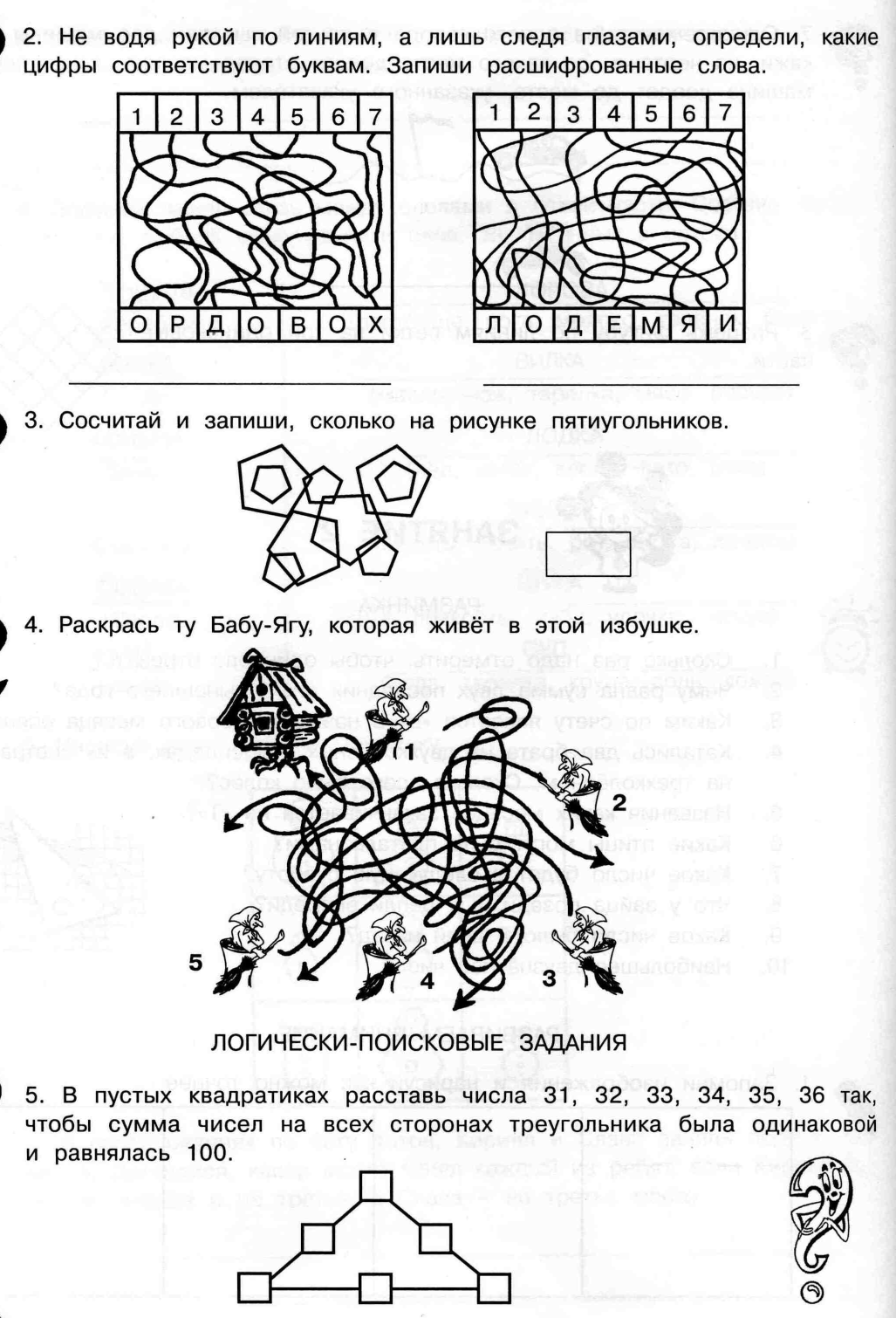 1.Весна- время годаПриставка- А) часть речиБ) часть предложенияВ) часть слова2б2.День- ночьБелыйА) черныйБ) серыйВ) разноцветный2б3.Является частью слова- суффиксЯвляется частью словаА) окончаниеБ) предлогВ) существительное2б4.Куст- веткаСловоА) предложениеБ) слогВ) гласный звук2б5.Безударная гласная в корне- зеленый.Непроизносимая согласная в корнеА) рекаБ) местныйВ) поля2б6.Зима- время годаОкончание - А) часть речиБ) часть предложенияВ) часть слова2б7.Утро- вечерМаленькийА) большойБ) низкийВ) худой2б8Часть слова- приставкаЧасть словаА) кореньБ) слогВ) прилагательное2б9.Растение- кореньСловоА) словосочетаниеБ) слогВ) согласный звук2б10.Непроизносимая согласная в корне- постныйБезударная гласная в корнеА) водаБ) годВ) жираф2б123456789101112131415вТЕБРА  г  й  оМКыЗНИ